Big Board Icon Key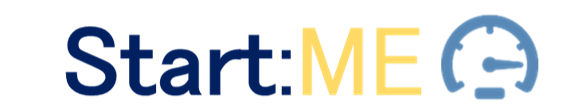 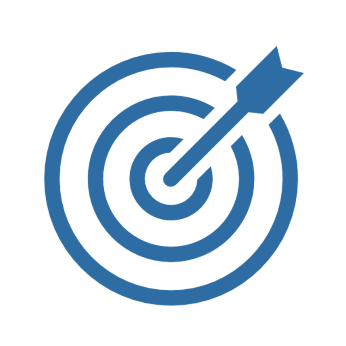 Goals/ObjectivesEntrepreneur achieves one of the three program goals identified during program’s first session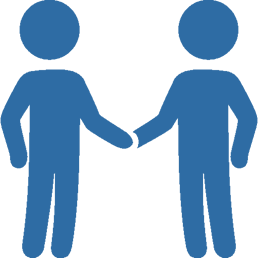 Mentor Meeting Entrepreneur meets / coordinates call with business mentor outside of program session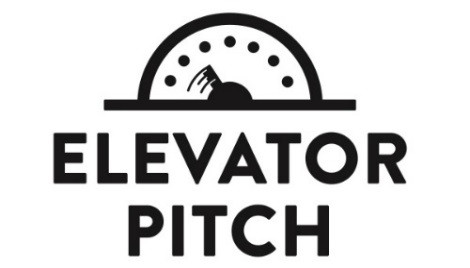 Elevator PitchEntrepreneur gives in-session pitch business to cohort members and mentors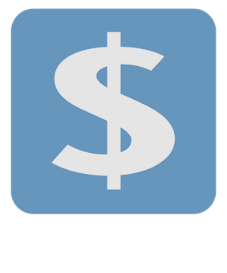 FinancialsEntrepreneur revisits / revises financial statement with assistance from business mentor(s)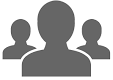 Customer InterviewEntrepreneur conducts customer interview(s)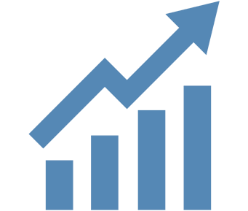 SalesEntrepreneur complete sale(s) / adds new contract(s) during the previous week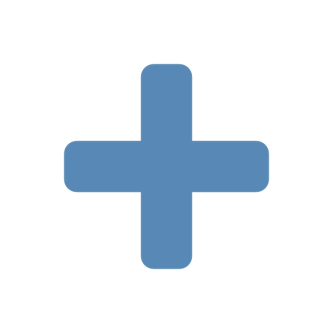 Extra CreditEntrepreneur attends optional Start:ME session (i.e. Excel Prep) or completes other task(s) that contributes to the development of their business (i.e. website development, marketing, etc.)